                              Пенсионный фонд Российской Федерации 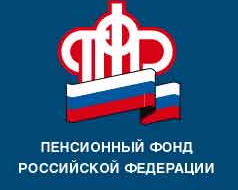                               информируетРазмер социального пособия на погребение увеличилсяС первого февраля 2017 года стоимость услуг по погребению и социального пособия на погребение составляет 5562 рублей 25 копеек. Социальное пособие выплачивается из средств Пенсионного фонда на погребение умерших пенсионеров, не работавших на день смерти. Получить пособие могут родственники, независимо от степени родства или другие граждане, взявшие на себя организацию похоронСоциальное пособие выплачивается  в день обращения на основании справки о смерти. Обращаться следует в территориальное управление Пенсионного фонда, в котором умерший состоял на учете и при себе иметь документ, удостоверяющий личность, справку о смерти установленной формы, выданную органом записей актов гражданского состояния.                                                                ГУ - УПФР в г. Вышнем Волочке                                                                и    Вышневолоцком     районе                                                                               Тверской   области (межрайонное)   